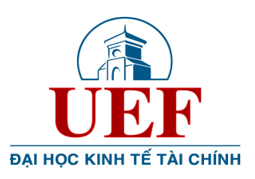 Guidelines/Hướng dẫnVenue: 	UEF Auditorium (Level 16)Time: 		Wednesday, 9:30-11:00 a.m.  (fortnightly)Dates:         28/11/2018; 12/12/2018; 26/12/2018Tentative programs (Chương trình dự kiến):28/11/2018: 	Seminar with VUS12/12/2018: Seminar with Presenters from the Faculty of Linguistics and International Cultures26/12/2018: 	Seminar with ERAWDo you need an environment to practice speaking English and develop language learning strategies?Please join our English Seminars, an event among the series of out-of-class learning activities which aim to encourage you to learn English better. This event takes place every other Wednesday. Please update our seminar schedule on the faculty website at https://www.uef.edu.vn/knn.Please work with the reception on the seminar day to receive your certificate of attendance and get 02 points for this. You can participate in this activity ONCE/GEPlevel.Bạn cần môi trường để luyện nói tiếng Anh và phát triển các chiến lược học tập ngoại ngữ?Hãy tham gia các buổi sinh hoạt chuyên đề về bí quyết học tiếng Anh của Khoa NN-VHQT, một trong các hoạt động thực hành ngoài giờ để khuyến khích sinh viên học tiếng Anh tốt hơn. Hoạt động này diễn ra hai tuần 1 lần vào các thứ Tư. Bạn có thểcập nhật lịch các sinh hoạt chuyên đề tại địa chỉ https://www.uef.edu.vn/knnBạn sẽ nhận được phiếu chứng nhận tham dự tại bộ phận tiếp tân vào ngày diễn ra seminar và hoạt động này được tính 02 điểm. Bạn có thể tham gia hoạt động này một lần trong một khóa GEP.